Муниципальное бюджетное образовательное учреждение«Детский сад комбинированного вида №11 «Планета детства»Менделеевского муниципального района Республики Татарстан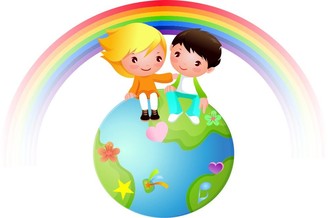 КОНСПЕКТзанятия по ФЭМП в старшей группе«Как помочь Буратино?»                                                  Подготовила:  воспитатель первой  категорииМБДОУ «Детский сад №11 «Планета детства» ММР РТДолгова Елена Павловнаг. Менделеевск15.02.2023г.Конспект открытого занятия по математике в старшей  группе:«Как помочь Буратино?»Программное содержание:1. Закрепить знание детей о последовательности дней недели;
2. Продолжать учить выделять условие и вопрос задачи, упражнять в решении задач путём сложения и воспитания однозначных чисел;
3. Закрепить знание у детей:  <  ; > ; =:
4. Формулировать навыки ориентировки в окружающем пространстве и на листе бумаги в клетку;
5. Способствовать развитию логического мышления, внимания, внимательности;
6. Воспитывать усидчивость, умение слушать.Предварительная работа:1. Изготовить таблицы: - числа;
2. Подготовить раздаточный материал;
3. Подготовить демонстрационный материал.Методические приёмы:1. Наглядные;
2. Словесные (напоминания, указания, вопросы);
3. Игровые (сюрпризный момент);
4. Поощрение, дифференцированный анализ занятия.Демонстрационный материал:Раздаточный материал:Лист бумаги ( на каждого ребёнка) Простые карандаши (по 1 на каждого ребёнка);Ход занятия:Воспитатель: Ребята, сегодня к нам пришли гости давайте с ними поздороваемся. Ребята,  давайте встанем в круг и пожелаем друг другу мысленно всего самого лучшего, успехов на занятии и солнечного настроения на целый день! В круг широкий вижу я,Встали все мои друзья!Мы сейчас пойдем направо,А теперь пойдем налево!В центре круга соберемся!И на место все вернемся,Улыбнемся, подмигнем! И занятие начнем!Воспитатель:- Ребята, сегодня, когда я пришла в детский сад, то сторож передал мне  этот конверт. Это  письмо,  от  Буратино. Вот оно. Хотите узнать, что написал нам Буратино?Чтение письма:«Дорогие ребята! Пожалуйста, помогите мне! Злой кот Базилио и лиса Алиса закрыли меня в комнате и не отдают мне мой золотой ключик, который я нёс папе Карло. Отпустят меня они только тогда, когда я помогу им ответить на их вопросы. Ребята, я не знаю ответы! Пожалуйста, помогите! Первый вопрос в конверте под номером 1.»Воспитатель:- Ну, что, ребята? Поможем Буратино?Воспитатель: - Макар, принеси, пожалуйста, конверт под номером 1. (ребёнок приносит конверт; воспитатель достаёт из конверта листок с заданием и читает его) Задание №1Оно называется «Не зевай, быстро на вопросы отвечай!»1. Какой сегодня день недели?2. Сколько всего дней в неделе?3. Какой день идёт после четверга?4. Как называются «выходные» дни недели? 5.Назовите времена года.6. Назовите части суток.7. Сколько пальцев на  одной руке?
  8.Сколько углов у квадрата?
  9.Сколько глаз у совы?
  10.Сколько огней у светофора?
 11.Сколько цветов у радугиМолодцы! Справились, а вот и подсказка: 2-ое задание  ищите в конверте№2Матвей принеси конверт под №2Задание № 2Математические знаки просят помощи. Они забыли, зачем они нужны? Помогите, что показывают эти знаки? Как они называются? (нужны, чтобы сравнивать числа, а называются знаки — больше, меньше, равно) У вас на столах карточки, вам нужно сравнить числа и поставить в клеточках нужные знаки.Молодцы! Справились! Следующее задание конверт под №3Вика принеси, пожалуйста.Задание № 3- Ответьте на вопрос и решите задачи.Мышки кошки испугались,По углам все разбежались.Одна - в ящик,Две за ней.Сколько было всех мышей?Четыре гусенка и двое утят
В озере плавают, громко кричат.
А ну, посчитай поскорей,
Сколько всего в воде малышей?
(Шесть)Семь веселых поросят
У корытца в ряд стоят.
Два ушли в кровать ложиться –
Сколько свинок у корытца?
(Пять)С неба звездочка упала,
В гости к детям забежала.
Три кричат вослед за ней:
«Не забудь своих друзей!»
Сколько ярких звезд пропало,
С неба звездного упало?
(Четыре) У бабушки Даши внучка Маша, кот Пушок и собака Дружок. Сколько всего внуков у бабушки?Из какой посуды нельзя есть?  (из пустой)
На клёне 3 ветке.  На каждой ветке по 2 яблока. Сколько яблок на клёне? (не одного)
Воспитатель:- А теперь откроем конверт, под номером№4 Аделина, принеси, пожалуйста.Задание № 4( счетные палочки) 1. Постройте фигуру, у которой 3 угла и 3 стороны (треугольник).2. Постройте фигуру, у которой все стороны равны (квадрат).3. Постройте фигуру, у которой 2 стороны длинные и 2 стороны короткие (прямоугольник).4. Постройте фигуру круг. Почему нельзя?5. Постройте, что вы хотите. А я попробую угадать, что вы построили.ФИЗКУЛЬТМИНУТКА: «Верно — неверно» Воспитатель: Если вы услышите то, что считаете правильным, хлопайте в ладоши, если же то, что не правильно – топните ногой.- утром солнышко встает;- по утрам нужно делать зарядку;- нельзя умываться по утрам;- днем ярко светит луна;- утром дети идут в детский сад;- ночью люди обедают;- в неделе 7 дней;- за понедельником следует среда;- после субботы идет воскресение;- перед пятницей стоит четверг;- всего 5 времен года;- весна наступает после лета.Воспитатель: Молодцы, вы все справились с заданием. А теперь конверт №5. Принеси, пожалуйста, Мансур.Задание № 5 Ориентация на листе бумаге.Воспитатель: Давайте нарисуем картину. Нарисуйте в правом верхнем углу солнышко, в левом верхнем углу облачко,  а  середине листа деревце с 3 веточками на правой стороне,и 2 веточки на  левой стороне. На правой ветке нарисуйте птичку, а на  левой  веточке гнездо, в левом нижнем углу подснежники, в правом нижнем углу лужу.  Воспитатель: Молодцы, вы все справились с заданием. А теперь конверт №6. Принеси, пожалуйста, Амир.Задание№6Какая цифра должна стоять вместо знака «?»1234 ? 6789
12345678 ? 
123456 ? 89
123 ? 56789Молодцы, справились с заданием!-Это письмо от лисы Алисы и кота Базилио. Нужно срочно его прочитать.Чтение письма«Ребята, большое спасибо за помощь. Вы меня спасли от кота Базилио и лисы Алисы. В награду вы получите сюрприз. Чтобы его найти вам надо, выполнить последнее задание. В конверте №8    Ваш любимый Буратино».Воспитатель:Злата принеси конверт под №8.Воспитатель:Ребята, в этом письме задание. Вы должны …сделать 5 шагов прямо, повернуть налево, сделать 4 больших шага, повернуть направо, сделать 7 маленьких шагов  и найти коробку с сюрпризом  от Буратино.  Воспитатель:Молодцы, ребята! Я рада, что всё у нас получилось. Мы смогли помочь Буратино. Он очень рад, что у него появились новые друзья. А вам, что сегодня вам больше всего понравилось? А что было самое трудное? Всем спасибо!!!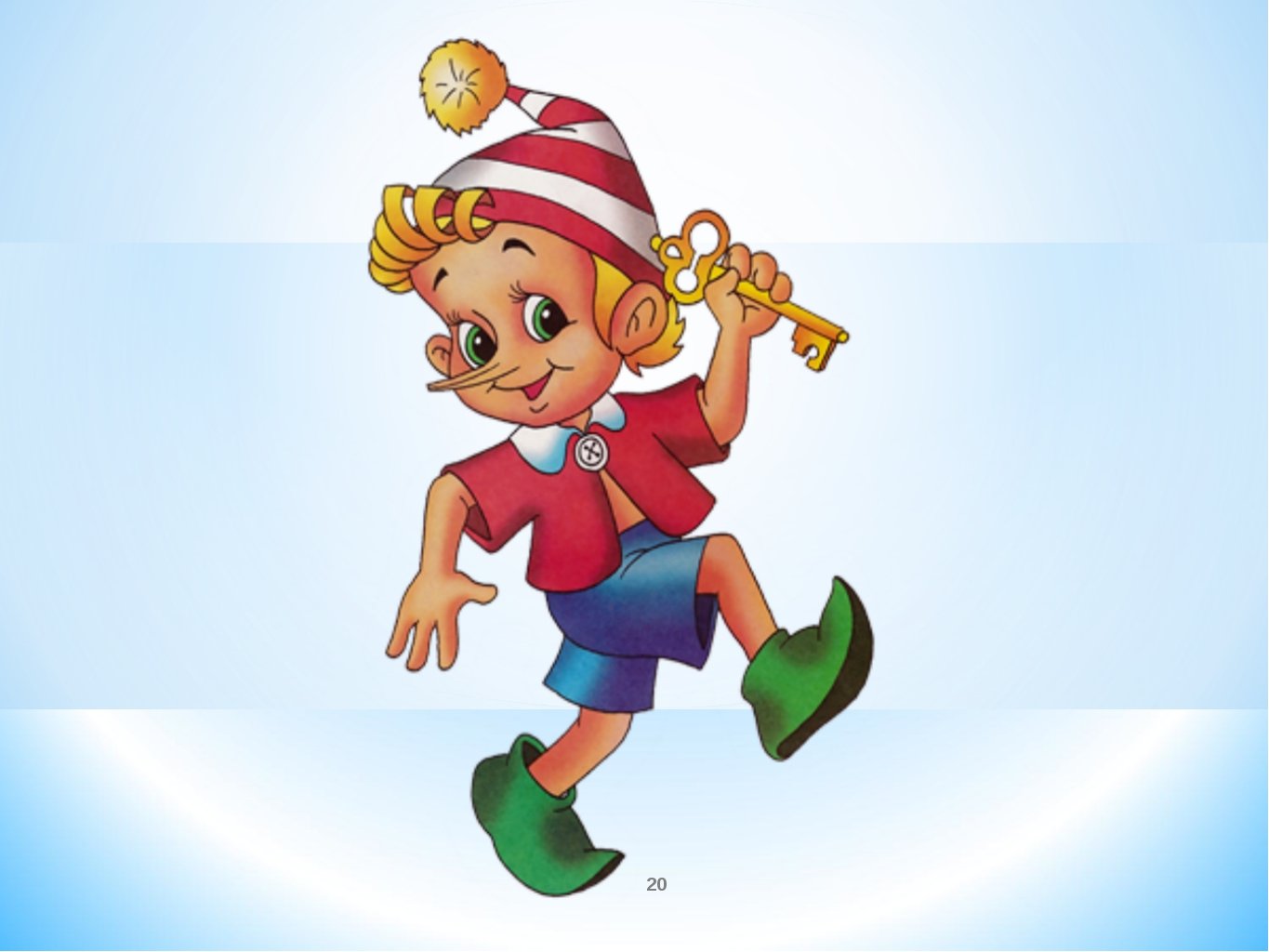  Ребята, сегодня к нам пришли гости давайте с ними поздороваемся. Ребята,  давайте встанем в круг и пожелаем друг другу мысленно всего самого лучшего, успехов на занятии и солнечного настроения на целый день! В круг широкий вижу я,	Встали все мои друзья!Мы сейчас пойдем направо,А теперь пойдем налево!В центре круга соберемся!И на место все вернемся,Улыбнемся, подмигнем! И занятие начнем! Воспитатель:- Ребята, сегодня, когда я пришла в детский сад, то сторож передал мне  этот конверт. Это  письмо,  от  Буратино. Вот оно. Хотите узнать, что написал нам Буратино?  4  5              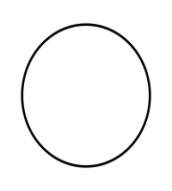   9  9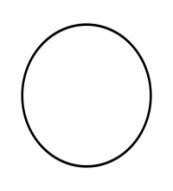   8  61  2              >6  4     <3  3     =Какая цифра должна стоять вместо знака «?»1 2 3 4 ? 6 7 8 9
1 2 3 4 5 6 7 8 ? 
1 2 3 4 5 6 ? 8 9
1 2 3 ? 5 6 7 8 9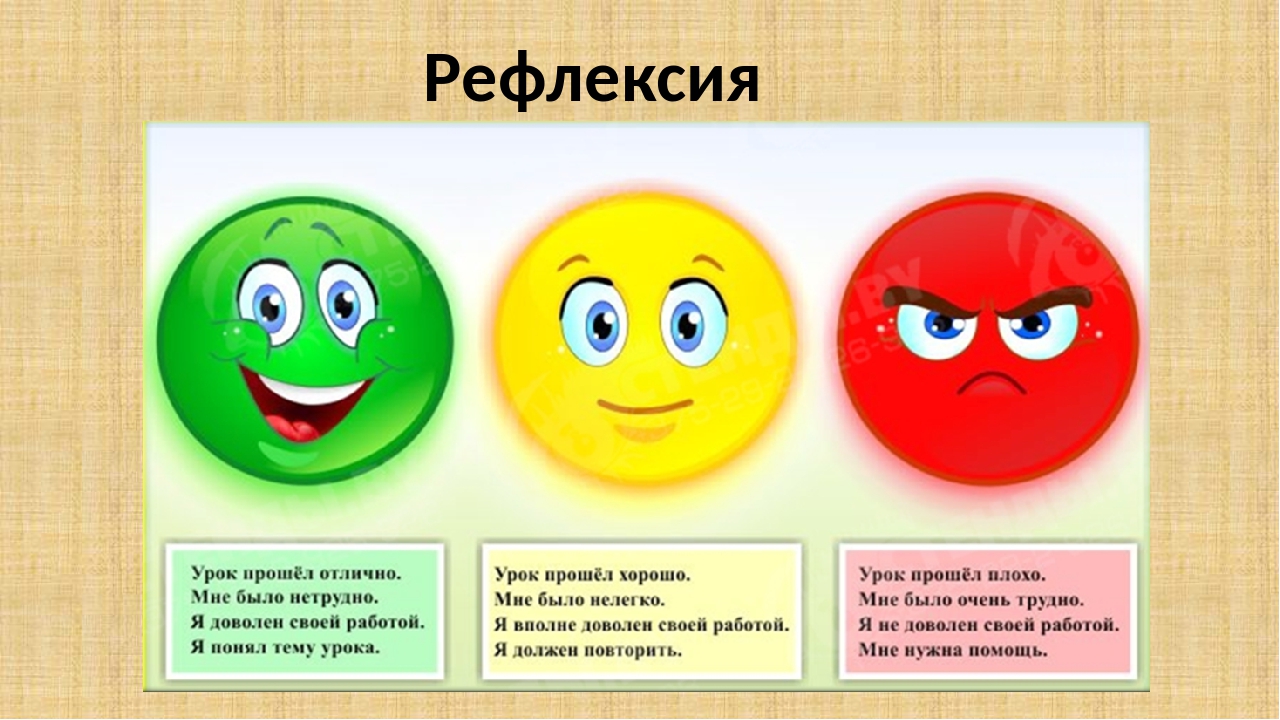 4   59     98    61     26    411    11